                                                                                                                                                                  Приложение к договору №_________________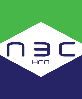 ОПРОСНЫЙ ЛИСТ на факельную установку, свечу рассеивания, оголовок факельный, автоматизированную систему управления розжигом и контролем пламени типа УФСА(Установки факельные УФСА с системой автоматизации)Климатические условия района эксплуатации заполнить в таблице 1.		Таблица 12. Требования к проектированию, изготовлению и поставке оборудования заполнить в таблице 2.Таблица 23. Характеристика рабочей среды заполнить в таблице 3.									Таблица 34. Дополнительные требования в таблице 4Таблица 45. Реквизиты заказчика: 	Таблица 5№ п/пНаименование параметраЗначение или определяющий параметр1Район эксплуатации2Строительно-климатическая зона района строительства в соответствии с СП131.13330.20183Строительство- климатическая зона подрайона в соответствии с СП131.13330. 20184Расчетная зимняя температура окружающего воздуха, наиболее холодной пятидневки, с обеспеченностью 0,92, по СП 131.13330.20185Расчетная зимняя температура окружающего воздуха, наиболее холодных суток, с обеспеченностью 0,92, по СП 131.13330.20186Абсолютная температура окружающего воздуха, минимальная7Абсолютная температура окружающего воздуха, максимальная8Район и нормативное значение веса снегового покрова по СП 20.13330 "СНиП 2.01.07-85*9Район и нормативное значение ветрового давления по СП 20.13330 "СНиП 2.01.07-85*10Зона влажности согласно СП 131.13330.201811Сейсмичность района строительства по СП 14.133330, не более баллов№ п/пНаименование параметраЗначение или определяющий параметр2.1 Технические характеристики и состав оборудования2.1 Технические характеристики и состав оборудования2.1 Технические характеристики и состав оборудования2.1.1Реконструкция объекта2.1.2Необходимое оборудование2.1.3Количество факельных стволов2.1.4Необходимость комплектации лестницами, площадкамиобслуживания, ограждениями.2.1.5Вид сброса2.1.6Высота факельный установки, м2.1.7Диаметр факельного ствола ФВД, DN2.1.8Диаметр факельного ствола ФНД, DN2.1.9Необходимость устройства отбора проб2.1.10Необходимость штуцера для дренажа газового конденсата2.1.11Необходимость теплоизоляции факельных стволов,2.1.11  С обогревом                       Без обогрева  Вид обогрева: 2.1.12Тип опорной конструкции для крепления факельного ствола2.1.13Требование к бездымности*2.1.14Наличие вспомогательной среды для обеспечения бездымности2.1.15Климатическое исполнение по ГОСТ 151502.1.16Срок службы установки, лет, не менее*  примечание при аварийном сбросе выбирать ограниченно бездымное сжигание сбросов, согласно ГОСТ Р 53681-2009*  примечание при аварийном сбросе выбирать ограниченно бездымное сжигание сбросов, согласно ГОСТ Р 53681-2009*  примечание при аварийном сбросе выбирать ограниченно бездымное сжигание сбросов, согласно ГОСТ Р 53681-20092.1.17Количество дежурных горелок, шт.2.1.18Розжиг дежурной горелки, метод2.1.19Режим управления розжигом2.1.20Управление розжигом2.1.21Метод контроля пламени2.1.22Обогрев шкафа управления факелом2.1.23Узел учета газа2.1.24Сепаратор2.1.25Гидрозатвор2.1.26Огневой предохранитель2.1.27Комплект светосигнальных огней2.1.28Блок автоматического розжига и контроля пламени (БАРКП) (размещается на факельной площадке, на длину кабеля не более 200м от факельного ствола)2.1.28Исполнение БАРКП2.1.29Блок операторный (размещается в операторной на длину кабеля не более 700м от БАРКП), Блок операторный поставляется только с БАРКП.2.1.30Кабельная продукция2.1.30Марка, длина Определяет поставщик2.1.31Блок Запорно-регулирующий 2.1.32Датчик содержания кислорода2.1.33Источник бесперебойного питания2.1.34Шеф-монтажные работы2.1.35Пусконаладочные работы2.1.36Дополнительные параметры, особые требования:2.1.37Плотность теплового потока, кВт/м2:Плотность теплового потока, кВт/м2:2.1.37У основания факельного ствола2.1.37Эвакуация персонала в течении 30 с.2.1.37На ограждении факельной установки и при эвакуации персонала в течение 3 мин.2.1.37Неограниченное пребывание персонала2.1.38Прямая солнечная радиация, Вт/м2Режим работы:Режим работы: Периодический Периодический Постоянный Аварийный3.1Сбрасываемая (сжигаемая) среда:3.2Давление на входе в ствол, МПа, изб.3.3Расход сбрасываемого газа , указывать в нормальных м33.4Рабочая температура сбрасываемогогаза, оС3.5Плотность газа при стандартныхусловиях (абсолютное давление газа0,101325 МПа, температура газа 20 оС(293,15 К)), кг/м33.6Молярная масса, г/моль3.7Допустимый перепад на факельномоголовке3.8Компонентный состав сжигаемого газа, % мольКомпонентный состав сжигаемого газа, % мольКомпонентный состав сжигаемого газа, % мольКомпонентный состав сжигаемого газа, % мольКомпонентный состав сжигаемого газа, % мольДоля состава среды :Доля состава среды :Другие компоненты: УказатьДругие компоненты: Указать3.9Содержания капельной жидкости,не более, мг/м3Содержания капельной жидкости,не более, мг/м3№ п/пНаименование параметраЗначение или определяющий параметр12Наименование организации:   Адрес местонахождения:    Должность:   Фамилия, имя, отчество: Телефоны: Доп. ИнформацияООО «НПП «Промышленные Эко-Системы», 450112, Республика Башкортостан, г. Уфа, ул. Ульяновых, дом 60 офис 426, тел/факс 8(347) 268-00-58, Сайт: https://www.npp-pes.com/Генеральный директор Зиннуров Наиль Раильевич, zinnurov@npp-pes.com, Общая почта: Info@npp-pes.com«Согласовано» Дата  Должность:  Подпись _________________________